DUYGULARIM ÖZEL UYGUN İFADE ETMEK GÜZELEtkinlik Bilgi Notu-1Etkinlik Bilgi Not-4’de verilen Karagöz ve Hacivat görseli kesilir. Karagöz ve Hacivat görselleri mukavva üzerine yapıştırılır. Mukavva üzerine yapıştırılan görsel kenarlarından kesilerek düzeltilir.Karagöz ve Hacivat maketinin ortalarına çöp şiş batırılır ya da yapıştırıcı/ bant ile tutturulur.Dikdörtgen kutunun ön ve arka kısımları kesilir. Dikdörtgenin ön kısmı tül ya da yağlı kâğıt ile kaplanır.Etkinlik Bilgi Notu-2HACİVAT: Nerelerdesin iki gözüm                     Daim dostum Karagözüm! KARAGÖZ:  (SES YOK.)HACİVAT: Karagöz! Karagöz!                    Neredeymiş benim daim dostum                     Orda mısın, burada mısın?                    Ne ordasın ne buradasın,                    Bensiz sen neredesin?(Hacivat,  Karagözü birkaç dakika sonra elleri ile yüzünü kapatmış bir şekilde kapının arkasında otururken bulur. Karagöz titriyordu.)HACİVAT: Seni çok merak ettim,                    Benim daim dostum Karagözüm!                    Seni çok aradım,                    Neden bana burada olduğunu haber vermedin?KARAGÖZ: Sen mi geldin?                      Can dostum Hacivat!HACİVAT:  Karagöz ben buradayım.                       Çeksen ellerini görsem yüzünü                      Anlasam nedir halini?(KARAGÖZ HACİVAT’A SARILIR.)HACİVAT: Ah benim iki gözüm                     Daim dostum Karagözüm!                    Ben buradayım,                    Güvendesin senin yanındayım.KARAGÖZ: Şuan kendimi biraz daha iyi hissediyorum.                      İyi ki varsın.                     Çok korktum,                     Ne yapacağımı bilemedim.HACİVAT:  Ah benim Karagözüm!                     Korktuğun zaman güvendiğin birinin yanına gidebilirsin.                     Korktuğun durumu paylaşabilirsin.                     Yardım isteyebilirsin.                       Böylece kendini daha güvende ve iyi hissedebilirsin.KARAGÖZ:  Şuan yanımda olduğun için kendimi daha güvende hissediyorum.                       Korkmuyorum.                       Korktuğum durumu seninle paylaşmak iyi geldi bana.                         Teşekkür ederim daim dostum.Etkinlik Bilgi Notu-3KARAGÖZ: Yar bana bir eğlence!                      Yar bana bir eğlence!                      Hacı cav cavım dışarı çıksan da                      Günüme güzellik katsan.HACİVAT: Sen mi geldin Karagözüm?                    Benim hiç keyfim yok.                    Gününe hüzün katarım.                   Sen, bensiz eğlenmeye git derim.KARAGÖZ: Hacivat’ım açsan kapıyı,                     Çıksan dışarı,                     Görsem seni,                    Daim dostum Hacivat’ım.HACİVAT: Hoş geldin,  iki gözüm                    Daim dostum Karagözüm                     Geldin, gördün ağladığımı.KARAGÖZ: Ah benim dostum!                     Seni üzen bir şey olmuş                     Senden öğrendim duyguları ifade etmeyi                      Dinleyebilirim seni.HACİVAT: Keşke beni ağlarken görmeseydin!KARAGÖZ: Ah benim dostum Hacivat’ım!                     Olur, mu hiç öyle!                     Üzülen birinin ağlaması çok doğal.                      Üzüntünü seni iyi hissettirebileceğini                       Düşündüğün biriyle paylaşabilirsin.                      Şuan kendini nasıl hissediyorsun?HACİVAT: Şuan kendimi daha iyi hissediyorum.                     Teşekkür ederim, iki gözüm Karagözüm.                      Bu arada beni konuşmalarınla çok şaşırttın Karagözüm.(GÜLÜMSER)KARAGÖZ: İnanır mısın Hacivat’ım bunları söyleyebildiğime bende şaşkınım. (GÜLER)                       Hacivat’ım hakkını yiyemem                        Duygularımı uygun bir şekilde ifade etmede çok şey öğrettin.                        Ben de çok teşekkür ederim.Etkinlik Bilgi Notu-4HACİVAT                                                                               KARAGÖZ                        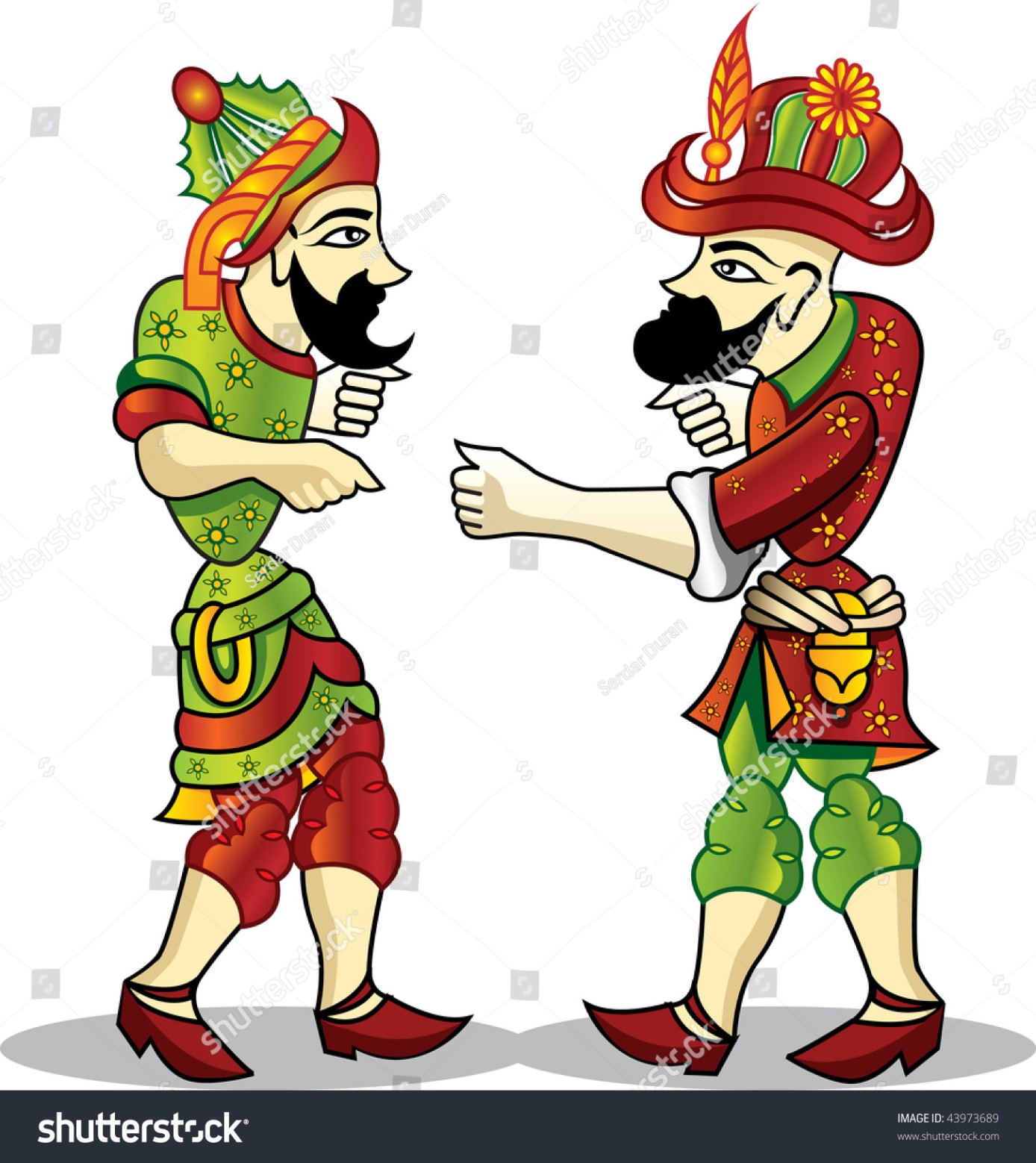 Gelişim Alanı:Sosyal DuygusalYeterlik Alanı:Duyguları Anlama ve YönetmeKazanım/Hafta:Duyguların uygun olan ve olmayan ifade etme biçimleriniayırt etme/ 16. HaftaSınıf Düzeyi:1.SınıfSüre:40 dk. (Bir Ders Saati)Araç-Gereçler:Etkinlik Bilgi Notu-1Etkinlik Bilgi Notu-2Etkinlik Bilgi Notu -3Etkinlik Bilgi Notu-4MakasYapıştırıcı20 cm uzunluğunda iki adet çöp şişDikdörtgen kutuEl feneriYağlı kâğıt / tülMukavvaUygulayıcı İçin Ön Hazırlık:Etkinlik Bilgi Notlarını gözden geçiriniz.Etkinlik Bilgi Notu -1’i inceleyiniz. El feneri ile perdeye ışık yansıtılırSüreç (Uygulama Basamakları):Öğrencilere “Geçen hafta neler yapmıştık, neler konuşmuştuk?” sorusu yöneltilerek öğrencilerden gelen cevaplar doğrultusunda aşağıdaki açıklama ile önceki haftayı hatırlamaya yönelik özetleme yapılır.“Geçen hafta Karagöz ve Hacivat ile gösteri yapmıştık. İlk gösteride Karagöz çok öfkeliydi. Hacivat onun sakinleşmesine yardımcı oldu. Karagöz, Hacivat’ın yardımıyla öfkesini uygun bir şekilde ifade etmişti. İkinci gösteride Karagöz, sevincini, mutluluğunu insanları rahatsız edecek şekilde ifade etmişti. Hacivat insanları rahatsız etmeden uygun bir şekilde nasıl ifade edeceği konusunda yardımcı olmuştu. Karagöz iki durumda da Hacivat’ın yardımıyla duygularını uygun bir şekilde ifade edebileceğini fark etmişti. Duygularını uygun ifade ettiğinde kendini daha iyi hissetmişti. Sizlerde Karagöz gibi hislerinizden bahsetmiştiniz.” Etkinlik Bilgi Notu-2‘ye uygun bir şekilde Karagöz ve Hacivat perdede oynatılır.Etkinlik Bilgi Notu -2 ile ilgili süreç tartışma soruları ile değerlendirilir.Korktuğunuzda siz nasıl davranırsınız?Korktuğunuzda güvendiğiniz birinin yanımda olmak size ne hissettirir?Sizde korktuğunuz durumu güvendiğiniz biriyle paylaşsanız nasıl hissedersiniz?Etkinlik Bilgi Notu- 3 ‘e uygun bir şekilde Karagöz ve Hacivat perdede oynatılır.Etkinlik Bilgi Notu-3 ile ilgili süreç tartışma soruları ile değerlendirilerek sonlandırılır. Siz üzüldüğünüzde nasıl ifade edersiniz?Üzülen Hacivat’ın ağlamasını Karagöz ‘ün doğal karşılaması ile ilgili neler düşünüyorsunuz?Üzüldüğünüz durumları biriyle paylaşmak size nasıl hissettirir?Uygulayıcı tarafından aşağıdakine benzer bir açıklama yapılarak etkinlik sonlandırılır:“Yaşadığımız her duygu bize özeldir. Yaşadığımız duyguyu bir şekilde çevremize yansıtırız. Karagöz’de öfkesini, sevinç ve mutluluğunu, korkusunu bir şekilde ifade etmiştir. Hacivat, Karagöz’ün yaşadığı her duygunun normal ve özel olduğunu bilerek ona duygularını daha uygun ifade edebilmesi konusunda destek olmuştur. Karagöz yaşadığı duygularını daha uygun ifade etmiştir. Böylece kendini daha iyi hissetmiştir. Hacivat duygularını uygun ifade edebilen biri olmasına rağmen üzüntüsünü ifade etmede zorlanmıştır. Hacivat gibi duygularınızı uygun bir şekilde ifade edebilen biri olsanız da bazı duyguları uygun bir şekilde ifade etmede zorluk çekebilirsiniz. Böyle durumda yardım alabilirsiniz. Sizler yaşadığınız her duygunun size özel olduğunu bilin ve duygularınızı daha uygun ifade ederek iyi hissedin.” Kazanımın Değerlendirilmesi:Öğrencilerin yıl boyunca okul içerindeki duygularını ifade etme biçimleri gözlemlenebilir.Öğrencilerden bir gün boyunca insanları gözlemleyerek duyguların uygun ifade şekillerine örnek bulmalarını istenebilir.Uygulayıcıya Not:Araç –gereç kısmında Karagöz ve Hacivat gösterimi için oluşturulacak sahne için malzemeler temin edilemezse alternatif olarak Karagöz ve Hacivat maketleri sahne dekoru olmadan elde oynatılabilir.Öğrenciler bir önceki haftayı hatırlamada zorlanırlarsa hatırlatıcı ipuçları verilebilir. Özel gereksinimli öğrenciler için;Öğrencilerin özelliklerine göre etkinlik sürecini daha iyi takip edebilmeleri için fiziksel ortam düzenlenebilir.Karagöz ve Hacivat boyutları büyütülerek ve parlaklığı azaltılarak materyal uyarlaması yapılabilir.Sorular öğrencilerin katılımlarını artıracak şekilde basitleştirilerek öğrenme süreci farklılaştırılabilir.Etkinliği Geliştiren:Ümmügülsüm Özdemir